Муниципальное бюджетное общеобразовательное учреждение Жуковская начальная общеобразовательная школа Конспект  НОД по изобразительной деятельности в подготовительной группе         «Весёлые снеговики». Подготовила: Воспитатель Токман Елена Алексеевнад.Жуково Фировский район Тверская область 2022 гЦель: с помощью нетрадиционной техники рисования развивать у детей стойкий интерес к изобразительной деятельности. Формировать умение самостоятельно выбирать цветовую гамму красок, совершенствовать мелкую моторику пальцев рук и кистей. Закреплять ранее полученные навыки.  Систематизировать и закреплять знания детей о зиме, познакомить с историей возникновения снеговика. Вызвать положительный отклик на результаты своего творчества.Материал: круг из пузырчатой пленки, картонный лист (фиолетовый, синий, голубой) или тонированная бумага, гуашь, кисточки, емкости с водой на каждого ребенка, мокрые тканевые салфетки для рук.Ход НОД.Орг. Момент          – Ребята, отгадайте кого мы сегодня будем рисовать.С Дед Морозом всюду ходит, Помогает он всегда, С ярким носом, в модном   шарфе, Его лепит детвора! (Снеговик)Основная часть.-Сегодня мы будем рисовать снеговиков с вами при помощи вот такой пузырчатой пленки.Наши веселые снеговики будут выглядывать из – за забора. Но чтобы начать рисовать мы с вами разомнем наши пальчики.Пальчиковая игра   «Снеговик» - Итак, начнем.- Сначала мы с вами нарисуем самих снеговиков. Для этого возьмите круг из пузырчатой пленки и нанесите на неё белую краску. Старайтесь наносить краску толстым слоем. Затем приложите круг в середину лист бумаги и нажмите на него. Остальные два отпечатка сделайте с обеих сторон от первого отпечатка. Следите за тем, чтобы между отпечатками было пространство.  Очень близко отпечатки не делайте. Каждый раз на пупырку необходимо наносить новый слой краски  – Теперь приступим к рисованию в нижней части листа забора и раскрасим его, например, коричневым цветом. (Проводим горизонтальную линию из одного конца листа в другой слегка захватываем нижнею часть голов снеговиков).- Цвет забора можете выбрать самостоятельно.-После того как раскрасили забор, переверните кисточку и палочкой процарапайте линии по раскрашенному забору сверху вниз. У вас получились доски.– Затем рисуем глаза, нос-морковку и рот снеговикам. Снеговики могут смотреть в разные стороны, в верх или вниз. От этого будет завесить в какую стороны у них повернут будет нос: если смотрит вниз – нос рисуем опущенным вниз, если на лево – нос повернут влево и т.д.– А теперь нужно нарисовать шапочку. (Педагог показывает, как можно нарисовать разные шапки). По выбору детей можно нарисовать варежки снеговикам. Как будто они держатся за забор и выглядывают.Можно предложить детям нарисовать снег на заборе или снежинки, падающие с неба. Рефлексия.- Какое сейчас время года?- Кого мы с вами сегодня рисовали?- Какие материалы нам с вами помогли нарисовать таких замечательных снеговиков?- Понравилось ли вам сегодня на занятии? Что больше всего запомнилось?      IV.    Выставка рисунков.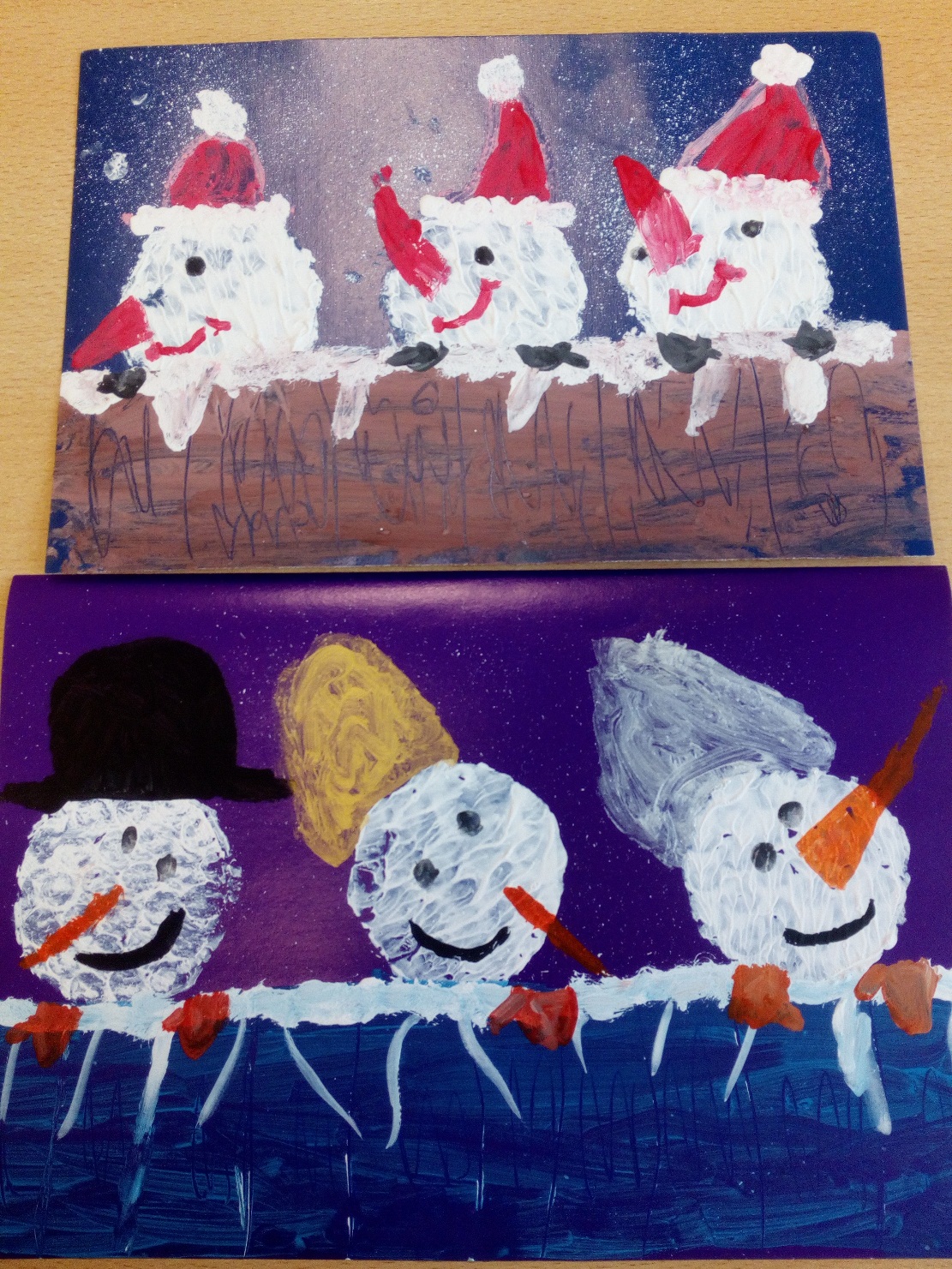 Интернет – источник: https://mamamozhetvse.ru/zagadki-pro-snegovika-dlya-detej-45-luchshix.htmlchayka-ntu.tvoysadik.runsportal.ruМы слепили снежный ком  Нос приделали и вмиг  Получился снеговик                                                          Лепим двумя руками комок,Приставляем кулачки к носу,Обрисовываем двумя руками фигуру                                            снеговика